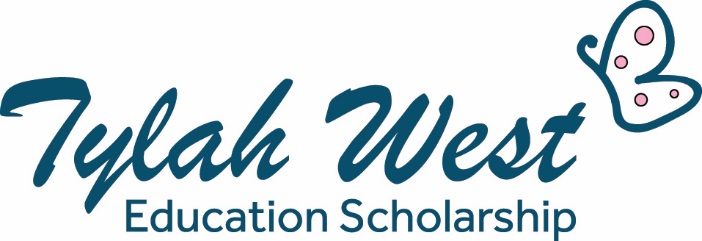 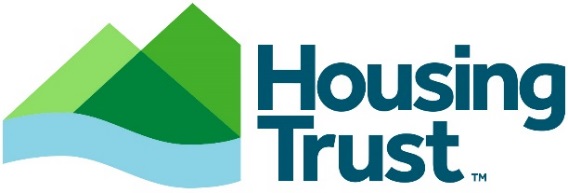 TYLAH WEST EDUCATION SCHOLARSHIP GUIDELINES 2023Please read and retain the guidelines below before completing your application online at: www.housingtrust.org.au/TWES2023ApplicationThe Tylah West Educational Scholarships provide assistance with the costs of education, training and gaining employment to Housing Trust tenants. The Scholarships are named in memory of Tylah West who participated in Housing Trust’s Aboriginal Traineeship Program. Tylah’s vibrant personality left a lasting impact on all who knew her. The scholarships were created with the support of Tylah’s family  and have provided assistance to nearly 100 Housing Trust tenants since 2017.Who is Eligible?You must be an approved tenant or resident in a Housing Trust propertyBe studying or training in 2023Be starting a new job, apprenticeship or traineeship in 2023Attend primary or high school in 2023Not be in receipt of any other scholarships in 2023More than one household or family member may applyThere are no age restrictions for applicantsPrevious recipients are welcome to applyTypes of expenses the scholarship may cover:School, TAFE, college or university feesSchool excursions and school sports feesTutoringComputer equipment (maximum $750)Office equipment and suppliesTextbooksUniforms or work wearToolsTransportOther items may be discussed with the scholarship team. Mobile phones cannot be purchased with the scholarship funding.Assessment CriteriaApplicants will be required to do the following:Submit a fully completed application by 4th November 2022 (see link above)Demonstrate their capacity to undertake work or studyDemonstrate their commitment and enthusiasm to obtaining work or studyOutline their goals and what they hope to achieveProvide evidence of the cost of the items or course applied for if applicableYou may be required to attend an interview with the scholarship teamCommit to attend the scholarship presentation in 2023What happens if my application is successful?You will receive an email or letter stating the amount of scholarship funding you have been awardedYou will receive a direct credit form that will need to be filled out and returned to Housing TrustFunding will be available mid January 2023Recipients applying for tuition, computers or equipment will need to provide an invoice/quote which Housing Trust will pay direct to the supplierSchool children will be allocated funding at the beginning of terms 1 and 3Recipents will be required to provide feedback during and at the conclusion of the scholarshipAll Scholarship winners will be required to attend a presentation in the first half of 2023. Future scholarships will not be considered if recipients declineScholarship recipients will be required to assist in promotion of the scholarship and agree to have their photo taken and be videoed. Recipients are aware Housing Trust can use this promotional material as requiredShould you have any questions please call our team at Housing Trust on 4254 1166 or email TWES@housingtrust.org.auOPENING DATE: October 4th 2022CLOSING DATE: November 4th 2022APPLICANTS INFORMED OF OUTCOMES: November 22nd 2022PRESENTATION: TBASCHOLARSHIP VALUE: Primary aged students – up to $500High school students – up to $750Mature age students/trainees/new employees – up to $2,000 based on needs